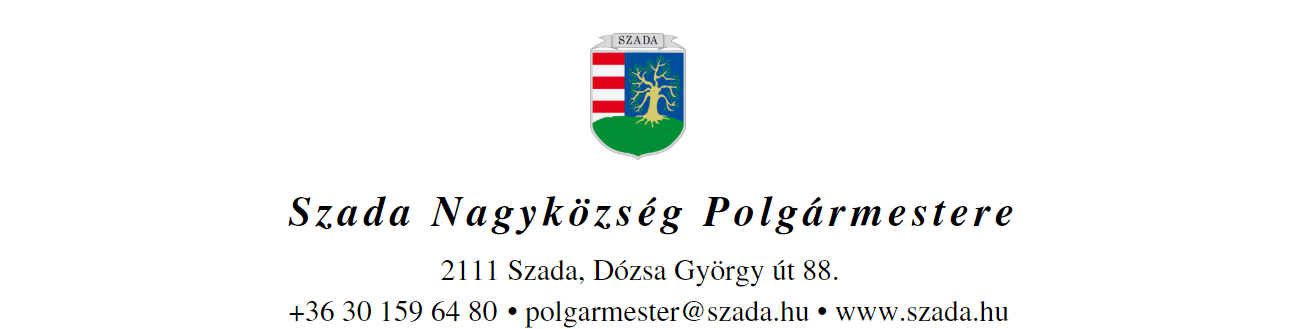 Ikt.sz.: H/271-10/2022. 				              Előterjesztés száma: 90/2022.   ELŐTERJESZTÉSa Képviselő-testület 2022. július 14-i rendes nyilvános üléséreVEZETŐI ÖSSZEFOGLALÓSzada Nagyközség Önkormányzat Képviselő-testületének Szervezeti és működési szabályzatáról szóló 35/2021. (XII. 10.) önkormányzati rendelet 44. § (4) bekezdése alapján a folyamatban lévő és lejárt határidejű határozatok végrehajtásaként megtett intézkedésekről az alábbiak szerint teszünk jelentést:Mindezek alapján az alábbi határozati javaslatot terjesztem a Tisztelt Képviselő-testület elé.Szada, 2022. június 28.…/2022.(VII.14.) KT-határozatSzada Nagyközség Önkormányzat Képviselő-testülete a lejárt határidejű határozatokról szóló jelentést a 90/2022. számú előterjesztésben foglaltak szerint tudomásul veszi.Határidő: azonnalFelelős: polgármesterElőterjesztés tárgya:Jelentés a lejárt határidejű határozatok végrehajtásárólJelentés a lejárt határidejű határozatok végrehajtásárólElőterjesztő:Pintér Lajos polgármesterElőkészítette:Bula Beátatitkársági referensSzakmai szempontból ellenőrizte:Dr. Jenei László Andrástörvényességi szakreferensPénzügyi szempontból ellenőrizte:--Jogi, törvényességi szempontból ellenőrizte:Dr. Jenei László Andrástörvényességi szakreferensTörvényességért felelős:Dr. Finta Béla jegyzőTárgyalja:--Egyeztetve, tájékoztatva:--Javasolt meghívott:--Az elfogadásához szükséges szavazattöbbség:egyszerű szavazattöbbség    minősített szavazattöbbségegyszerű szavazattöbbség    minősített szavazattöbbségAz előterjesztés zárt kezelését kérjükigen                        nemigen                        nem63/2022. (IV. 28.) KT-határozat(52/2022. sz. anyag)1./ Szada Nagyközség Önkormányzat Képviselő-testülete a települési térfigyelő kamerarendszer üzemeltetésére beérkezett ajánlatok közül a Távfelügyelet Support Biztonságtechnikai Szolgáltató Kft.-t (3980 Sátoraljaújhely, Kossuth tér 8. I. em. 1., adószám: 25878310-2-05) minősíti nyertes ajánlattevőnek, és felhatalmazza a Polgármestert bruttó 138.684. Ft./hó összegű, 2022. május 1-től határozatlan időre szóló üzemeltetési szerződés elkészíttetésére és annak Önkormányzat nevében történő aláírására.2./ A Képviselő-testület az 1./ pont szerinti szerződés 2022. évi költségvetési fedezetét az Önkormányzat 2022. évi költségvetésének „Dologi kiadások - Egyéb szolgáltatások” 1.570.000,- Ft+Áfa összegű kiadási előirányzatának terhére (8 hó x 138.684,-Ft =), bruttó 1.109.472,- Ft erejéig biztosítja.3./ A Képviselő-testület 2022. júliusi rendes ülésére – a Közbiztonsági koncepció tervezete, és annak részeként a 2022/2023. évi Feladatterv részeként – javaslatot kér előterjeszteni a térfigyelő kamerarendszer 2023. évi bővítésének lehetőségeire, és annak költségvonzataira.Határidő: 1-2./ pont: azonnal, 3./ pont: 2022. június 21.Felelős: polgármester Végrehajtás: A testületi döntés 3./ pontjában hivatkozott Közbiztonsági koncepció tartalmára és 2022/2023. évi feladattervére vonatkozó javaslatról szóló előterjesztést előkészítettük – lásd 88/2022. sz. párhuzamos előterjesztésben. (Az 1.-2./ pont végrehajtásának lejelentése már megtörtént.)Z/84/2022. (VI. 9.) KT-határozat(Z/82/2022. sz. anyag)1./ Szada Nagyközség Önkormányzat Képviselő-testülete a TOP-PLUSZ 3.3.1-21-PT1 kódszámú pályázatban benyújtott „Gyermeknevelést támogató humán infrastruktúra fejlesztése” elnevezésű projekt közbeszerzési feladatainak ellátására beérkezett árajánlatok közül a Dobsa Kft-t minősíti nyertes ajánlattevőnek, felhatalmazza a Polgármestert bruttó 2.950.000.- Ft összegű szerződés előkészíttetésére és annak – a pénzügyi fedezet rendelkezésre állása esetén – az Önkormányzat nevében történő aláírására.2./ Szada Nagyközség Önkormányzat Képviselő-testülete a TOP-PLUSZ 3.3.1-21-PT1 kódszámú pályázatban benyújtott „Gyermeknevelést támogató humán infrastruktúra fejlesztése” elnevezésű projekt tervezési feladatainak ellátására beérkezett árajánlat alapján a PLAN GENERAL KFT-t bízza meg a feladat ellátásával, felhatalmazza a Polgármestert bruttó 24.910.000.- Ft összegű szerződés előkészíttetésére és annak – a pénzügyi fedezet rendelkezésre állása esetén – az Önkormányzat nevében történő aláírására.3./ Szada Nagyközség Önkormányzat Képviselő-testülete a TOP-PLUSZ 3.3.1-21-PT1 kódszámú pályázatban benyújtott „Gyermeknevelést támogató humán infrastruktúra fejlesztése” elnevezésű projekt műszaki ellenőri feladatainak ellátására beérkezett árajánlatok közül a VOLMER KFT-t minősíti nyertes ajánlattevőnek, felhatalmazza a Polgármestert bruttó 9.652.000.- Ft összegű szerződés előkészíttetésére és annak – a pénzügyi fedezet rendelkezésre állása esetén – az Önkormányzat nevében történő aláírására.4./ Szada Nagyközség Önkormányzat Képviselő-testülete a TOP-PLUSZ 3.3.1-21-PT1 kódszámú pályázatban benyújtott „Gyermeknevelést támogató humán infrastruktúra fejlesztése” elnevezésű projekt projektmenedzseri feladatainak ellátására beérkezett árajánlatok közül a P.A. természetes személyt minősíti nyertes ajánlattevőnek, felhatalmazza a Polgármestert bruttó 13.200.000.- Ft + járulékai összegű szerződés előkészíttetésére és annak – a pénzügyi fedezet rendelkezésre állása esetén – az Önkormányzat nevében történő aláírására.Határidő: azonnal,Felelős: polgármesterVégrehajtás: A testületi döntésről a nyertes pályázókat kiértesítettük, a KT-határozat 1./-4./ pontjában meghatározott feladatok ellátására kötendő szerződéseket dr. Babiczky Andrea ügyvéd aláírásra előkészíti.Z/85/2022. (VI. 9.) KT-határozat(Z/83/2022-S/1. sz. sürgősségi indítvány)Szada Nagyközség Önkormányzatának Képviselő-testülete – figyelemmel az S/1-Z/83/2022. sz. sürgősségi indítványban foglaltakra – hozzájárul Illés Szabolcs, az Önkormányzat 100%-os tulajdonát képező Szada Nova Településfejlesztési Közhasznú Nonprofit Kft. ügyvezetője munkaviszonyának közös megegyezéssel történő megszüntetéséhez, felhatalmazva a Polgármestert az S/1-Z/83/2022. sz. előterjesztés 2. sz. melléklete szerinti Megállapodás alapítói képviselőként, a Munkáltató nevében történő aláírására.A fenti döntésről a Kft. ügyvezetőjét e határozat részére történő megküldésével, írásban is tájékoztatni kell.Határidő: azonnalFelelős: polgármesterVégrehajtás: A testületi döntésről a Kft. ügyvezetőjét tájékoztattuk, az ügyvezető munkaviszonyának közös megegyezéssel történő megszüntetéséről szóló Megállapodást mindkét fél aláírta.Z/86/2022. (VI. 9.) KT-határozat(Z/83/2022-S/1. sz. sürgősségi indítvány)Szada Nagyközség Önkormányzatának Képviselő-testülete – figyelemmel az S/1-Z/83/2022. sz. sürgősségi indítványban foglaltakra – az Önkormányzat 100%-os tulajdonát képező Szada Nova Településfejlesztési Közhasznú Nonprofit Kft. ügyvezetői tisztségére Alapítóként pályázatot ír ki, felhatalmazva a Polgármestert az e határozat Melléklete szerinti Pályázati felhívás alapítói képviselőként, a Munkáltató nevében történő aláírására és közzétételére.Határidő: azonnalFelelős: polgármester(A fenti határozatban hivatkozott Mellékletet ld. a Jegyzőkönyv Mellékleteként!)Végrehajtás: Szada Nagyközség Önkormányzat a Szada Nova NKft. ügyvezetői tisztségére pályázatot írt ki, a beérkezett pályázatok elbírálásáról szóló sürgősségi indítványt a Képviselő-testület a 2022. június 23-i rendes zárt ülésén tárgyalta.90/2022. (VI.23.) KT-határozat(69/2022. sz. anyag)Szada Nagyközség Önkormányzat Képviselő-testülete, a SZADA NOVA Településfejlesztési Közhasznú Nonprofit Korlátolt Felelősségű Társaság által a 69/2022. sz. előterjesztésben benyújtott, a 2021. évben végzett erdészeti szakirányú feladatok ellátásával kapcsolatos beszámolóját tudomásul veszi.A fenti döntésről a Társaság ügyvezetőjét e határozat részére történő megküldésével tájékoztatni kell.Felelős: polgármesterHatáridő: azonnalVégrehajtás: a Szada Nova NKft. 2022. június 27.-i hatállyal kinevezett ügyvezetője számára a fenti KT-határozatot június 28.-án megküldtük.92/2022. (VI.23.) KT-határozat84/2022. sz. anyag)1./ Szada Nagyközség Önkormányzat Képviselő-testülete, mint a Szada Ipari Park Településfejlesztési Nonprofit Korlátolt Felelősségű Társaság „végelszámolás alatt” (továbbiakban: „Társaság”) legfőbb szerve, a Társaság végelszámolása zárásának időpontjaként 2022. június 23. napját határozza meg.Az Alapító a Társaság adóbevallását, az utolsó üzleti évéről készült - számviteli törvény szerinti - beszámolóját és annak kiegészítő mellékletét, valamint a Társaság vagyonfelosztási javaslatát a 84/2022. sz. előterjesztés 1., 2. és 3. sz. mellékleteiben foglaltak szerint jóváhagyja.Az Alapító a végelszámoló részére díjazást nem állapít meg, az iratok őrzési helyéül az Alapító székhelyét (2111 Szada, Dózsa György út 88.) jelöli ki, ahol az iratokat az Alapító ingyenesen őrzi. 2./ Szada Nagyközség Önkormányzat Képviselő-testülete, mint a Szada Ipari Park Településfejlesztési Nonprofit Korlátolt Felelősségű Társaság „végelszámolás alatt” (a továbbiakban: Társaság) legfőbb szerve, a Társaság törlése iránt kérelmet terjeszt elő a végelszámoló útján - felhatalmazva Illés Szabolcs végelszámolót arra, hogy az illetékes cégbíróság előtt a cégnek a nyilvántartásból való törlését kérelmezze. Határidő: azonnalFelelős: polgármesterVégrehajtás: a Végelszámolónak a fenti határozatot 2022. június 24.-én további intézkedésre átadtuk.Z/93/2022. (VI.23.) KT-határozat(S/1-Z/85/2022. sz. sürgősségi indítvány)1./ Szada Nagyközség Önkormányzat Képviselő-testülete a Szada Nova Településfejlesztési Közhasznú Nonprofit Korlátolt Felelősségű Társaság ügyvezetői tisztségére beérkezett pályázatok közül Boros Gábor   pályázatát fogadja el - felhatalmazva a Polgármestert, hogy Boros Gáborral 2022. június 27-i hatállyal, 5 év határozott időre, azaz 2027. június 26-ig szóló munkaszerződést kössön a Szada Nova Településfejlesztési Közhasznú Nonprofit Korlátolt Felelősségű Társaság ügyvezetői tisztségére, bruttó 544.500.-Ft/hó munkabérrel.2./ A Képviselő-testület felkéri a Polgármestert, hogy gondoskodjon az 1./ pontban foglaltak – Alapítói Határozatként – a Szada Nova Településfejlesztési Közhasznú Nonprofit Korlátolt Felelősségű Társaság Határozatok Könyvébe történő bejegyeztetéséről.Határidő: azonnalFelelős: polgármesterVégrehajtás: a Szada Nova NKft. – Határozatok Könyvét vezető - munkatársa részére a fenti határozatot 2022. június 24.-én átadtuk, a nyertes pályázóval a Polgármester 2022. június 27.-én a munkaszerződést megkötötte, munkaköri leírását átadta részére, a jogelőd ügyvezető munkaköri átadás-átvételi jegyzőkönyvét és annak tartozékait Boros Gábor szintén kézhez kapta.